WEDNESDAYExplain the strategy you would use to compare 13.4 and 13.04____________________________________________________________________________________________________________________________________________________________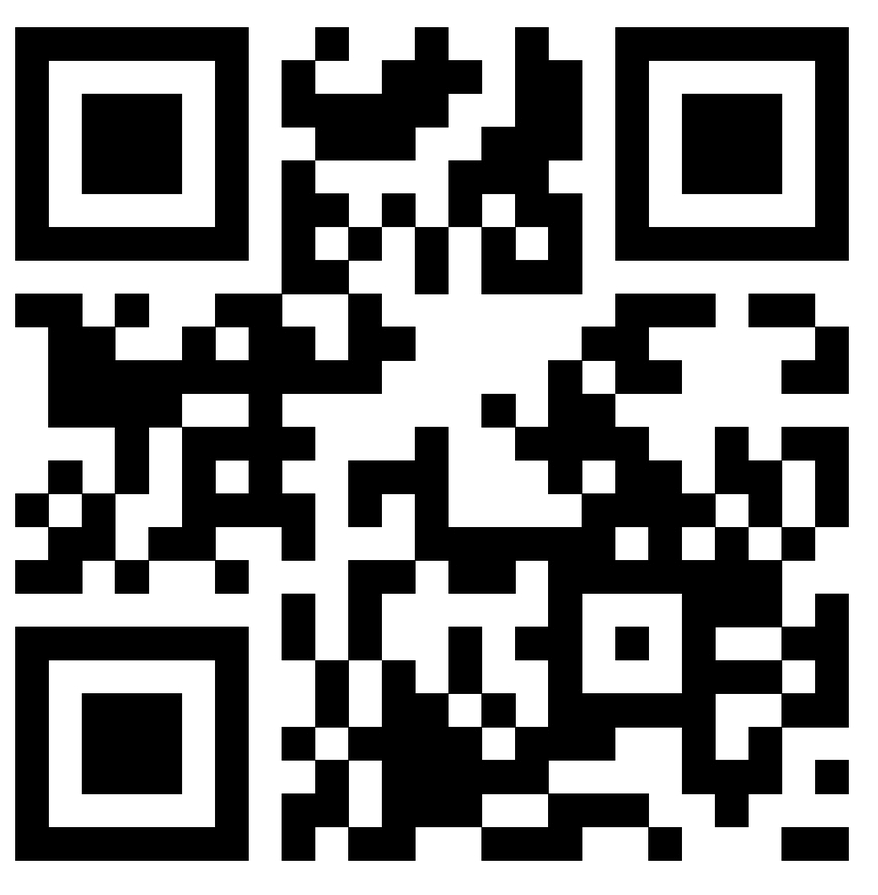 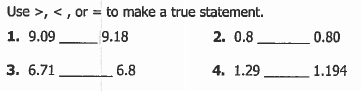 Circle the number with the greatest value9.09		6.71		0.8		9.19		6.8Circle the number with the least value9.09		6.71		0.8		9.19		6.8Maggie has three cats. Abe weighs 4.27 lbs, Bob weighs 6.25 lbs, and Cal weighs 4.7 lbs. Which cat has the greatest weight?  _____________Which cat has the least weight? _____________www.forrestmath.weebly.com Compare/Order Decimals HWTHURSDAY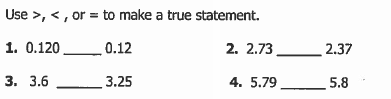  5.  3.22 _____ 3.12		      6.  5.2 ____ 5.10 7. 0.3 ____ 0.30			     8.  0.45 ____ 0.458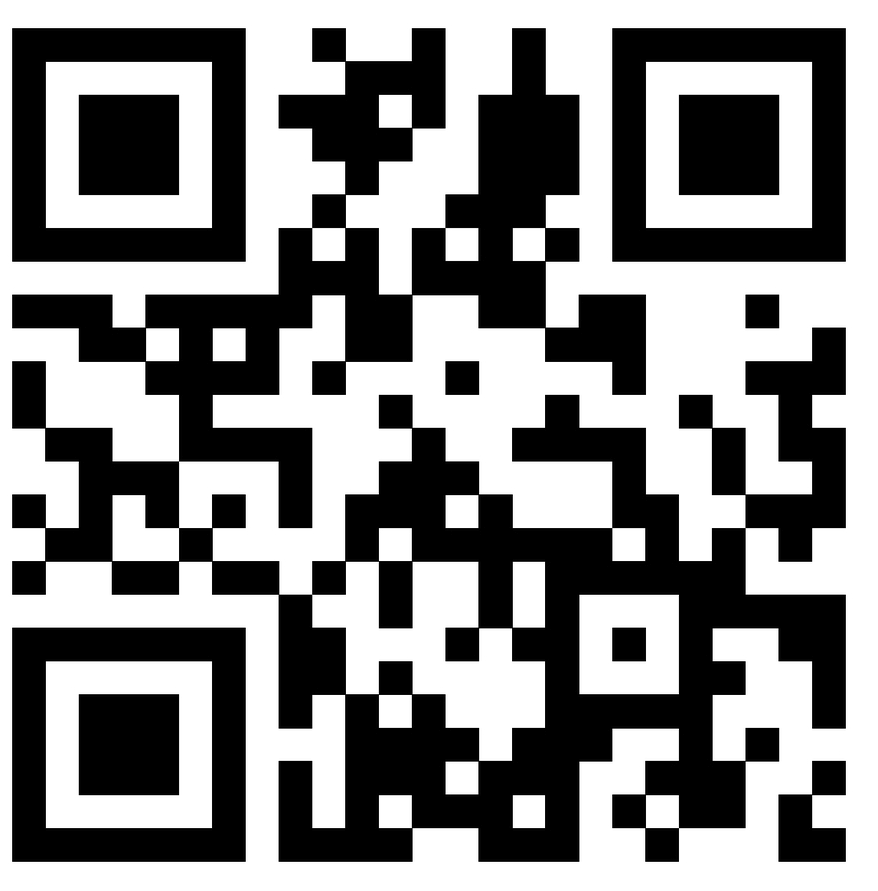 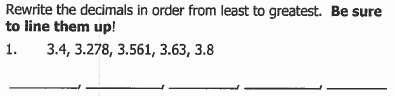 Rewrite the decimals in order from greatest to least. Be sure to line them up!4.4,  4.169,  4.67,  4.72______	______	______	______Which group of numbers is ordered from least to greatest?A) 0.12, 1.51, 0.65B) 5.71, 5.4, 0.54C) 0.4, 0.09, 0.41D) 0.05, 0.51, 1.5Name __________________________________MONDAYRound the following decimals to the nearest whole. 1.  2.36 ___________ 		    2.  45.19 ____________		    3.  5.321 __________                     4.  23.14 __________		    5.  3.962 ____________		    6.  68.49 ___________When rounded to the nearest whole number, which decimals round to 9? Circle all correct answers.       9.6		9.4	       8.05		9.69		8.71		9.02		8.45		9.07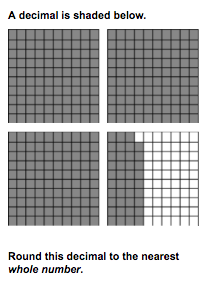 Fill in the blank using >, <, =, and ≠ to make a true statement. 1.  5,607,812 ______  ______ 5,760,821	2.  901,234 ______ ______  9,012,3403.  9 x 8 _______ ______  8 x 84.  8,901,345 ______ ______  8,901,5345.  25 x 3 _______ ______  8 x 7Rounding Decimals HWTUESDAYWhen rounding to the nearest whole, which decimals round to 23?23.61	   23.06    23.79   22.55    23.77    23.84It is 3.6 miles from Sally’s house to McDonald’s. Estimate the distance from Sally’s house to McDonalds.A)  3 miles	B) 4 miles	C) 5 miles	D) 6 milesRound each decimal to the nearest whole number.1.  25.78 ________			2. 17.26 ________3.    4.51 ________			4. 52.61 ________	5.  73.491 ________		6.  42.35 ________7.  27.38 ________			8.  6.528 ________